Weekly Learning Plan for [insert module name/code] in blended modeWeekly Learning Plan for [insert module name/code] in blended modeWeekly Learning Plan for [insert module name/code] in blended modeModule convenor[insert name here][insert name here]Other key contributors[insert name(s) here][insert name(s) here]Week commencing[insert term/dates here] [insert term/dates here] How this week relates to your module learning outcomes[insert relevant LOs here][insert relevant LOs here]Topics/themes covered this week[insert relevant topics here][insert relevant topics here]Core lecture content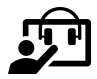 [add details]Scheduled live interactive sessions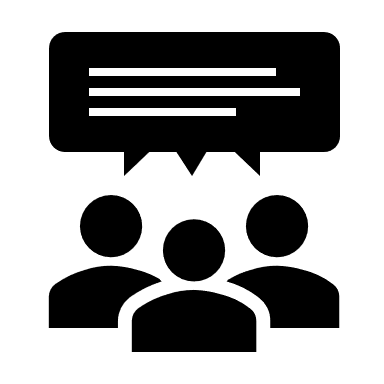 [add details, reference timetable for precise days/times]Activities, tasks and discussion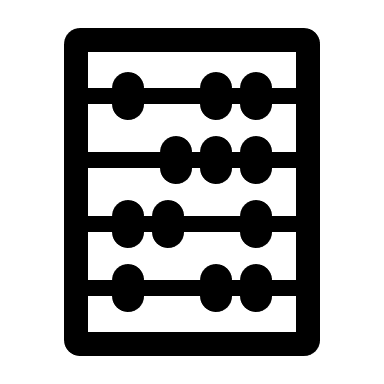 [add details/delete as appropriate]Labs/practical sessions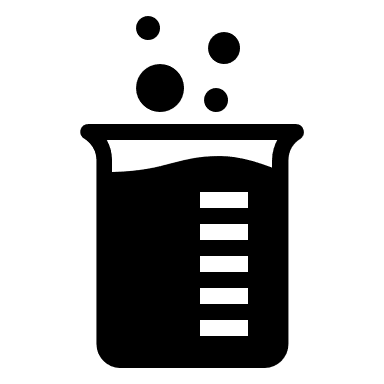 [add details/delete as appropriate]Studio sessions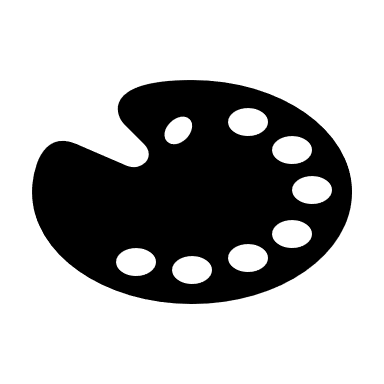 [add details/delete as appropriate]Field trips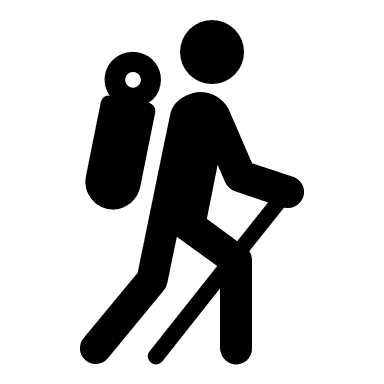 [add details/delete as appropriate]Placements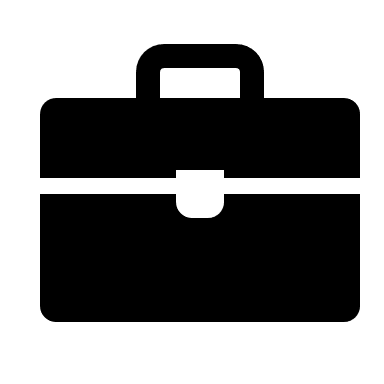 [add details/delete as appropriate]Independent study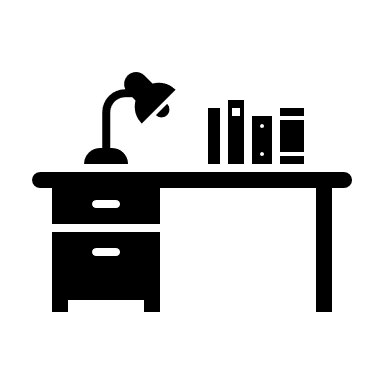 [add details]Formative/SummativeAssessment 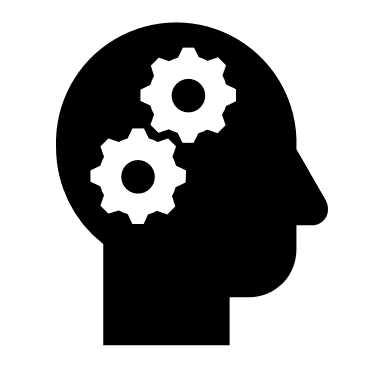 [add details]